MINISTERUL EDUCAŢIEI NAŢIONALE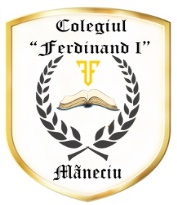 INSPECTORATUL ŞCOLAR JUDEŢEAN PRAHOVACOLEGIUL „FERDINAND I”Comuna MĂNECIU                                                                                       TEL/FAX 0244295020, liceultehnologicmaneciu@yahoo.comORAR  „ŞCOALA  ALTFEL”CLASACLASACLASADIRIGINTEDIRIGINTEDIRIGINTE7.30 – 10.3010.30 – 13.30Titlul activităţii, tipulSala / LocaţiaCoordonatorulTitlul activităţii, tipulSala / LocaţiaCoordonatorulLUNIMARŢIMIERCURIJOIVINERI